 Annual Young Authors Showcase Guidelines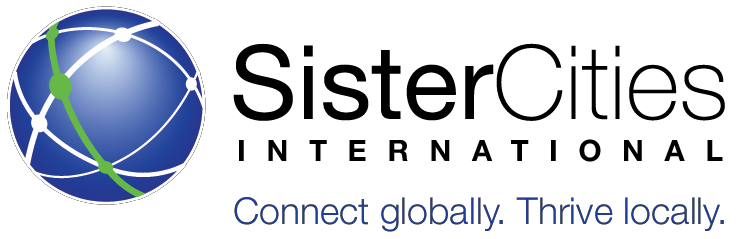 Global Citizens: Resilient CommunitiesSister Cities International aims to promote peace through mutual respect, understanding, and cooperation – one individual, one community at a time. This year’s theme, “Global Citizens: Resilient Communities,” highlights the importance of citizen diplomacy and the innovative ways citizen diplomats achieve peace through people-to-people interaction.Authors are encouraged to draw inspiration from their experiences with sister cities, travel, exchange, international friendships, and the many ways that people cultivate relationships across cultures. CATEGORIES & SPECIFICATIONS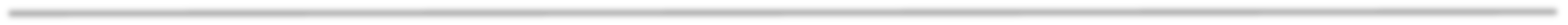  Categories: Essay or Poetry.Essays are not to exceed 500 words, poetry is not to exceed200 words.Entries must be submitted in EnglishJudges will evaluate entries based on theme interpretation, composition, and grammar.All work must be original and inspired by the theme.All submissions must be emailed to youth@sistercities.org by the April 1, 2019 deadline. ELIGIBILITY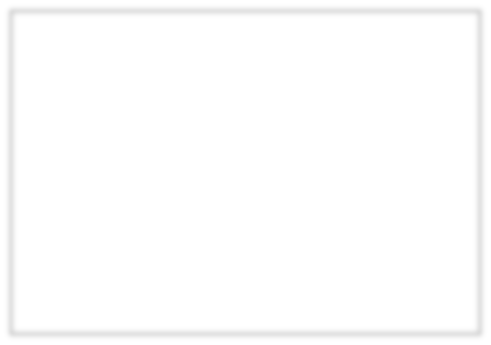 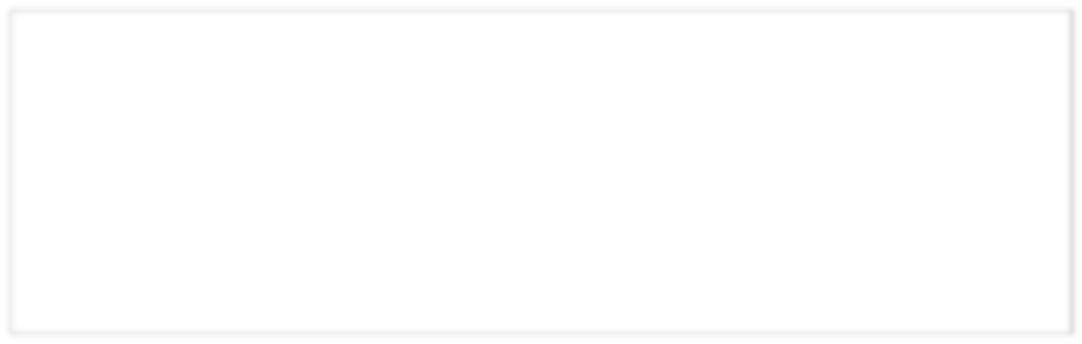 Students must be between 13 and 18 years of age at the time of the 2019 deadline.The student must be affiliated with a dues-paying member of  Sister Cities International or an international community that is sister cities with amember.One (1) entry is allowed per student. Multiple entries are allowed fromeach sister city member and their international partners. Please limit five(5) entries per classroom.All entries must conform to Sister Cities International’s policy on plagiarism found at sistercities.org/YAAS. Annual Young Authors Showcase Entry FormGlobal Citizens: Resilient Communities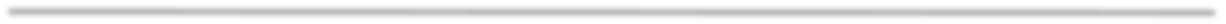 Please print clearly in English and enclose this form with the essay/poetry DEADLINE: SUBMISSION MUST BE SENT ELECTRONICALLY TO YOUTH@SISTERCITIES.ORG BY APRIL 1, 2019Please tell us what inspired you to create this work. Continue on another sheet of paper if you need more space.